 COLÉGIO DOS SANTOS ANJOS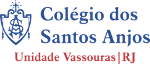 CALENDÁRIO ANO LETIVO DE 2024Períodos:1ª ETAPA: 05/02 a 17/05 – 69 diasA1 – 26/02 a 08/03A2 – 25/03 a 05/04A3 – 24/04 a 03/052ª Chamada - 04/0516/05 – LIBERAÇÃO DOS RESULTADOS DA ETAPARecuperação:  22 a 29/052ª ETAPA: 20/05 a 07/09 – 70 diasA1 – 03/06 a 14/06A2 – 01/07 a 12/07A3 – 19/08 a 30/082ª Chamada – 31/0816/09– LIBERAÇÃO DOS RESULTADOS DA ETAPARecuperação:  17 a 23/093ª ETAPA: 09/09 a 11/12 – 65 diasA1 – 23/09 a 04/10A2 – 28/10 a 08/11A3 – 21/11 a 03/122ª Chamada – 04/1210/12 – LIBERAÇÃO DOS RESULTADOS DA ETAPARecuperação:  12 a 18/1201 e 02 - Semana Pedagógica Pastoral01- Reuniões de Pais:  13h30min – Maternal II, Pré I e Pré II                                      18h - 6º ao 9º Ano e Ensino Médio02- Reuniões de Pais: 13h30min – Berçário II e Maternal I                                     14h30min -1º/2º/3º Anos   / 16h30min - 4º/5º Anos05 - INÍCIO DAS AULAS – Educação Infantil, Fundamental I, II e Médio  09- Baile de Carnaval (interno)12 a 16- Carnaval e recesso18- Missa na Igreja Matriz, organizada pela Pastoral Escolar 19 a 23- Lançamento da Campanha da Fraternidade / Acolhimento dos Alunos Novos21- Manhã de Integração - 6º Ano24- Sábado Letivo – Anos Iniciais (1º ao 5º Ano)27- Lançamento da Campanha da Fraternidade: CANAL da Rede, às 19h19/02 a 15/03 - Avaliação Diagnóstica- 4º Ano a 3ª Série do Ensino Médio (Digital)26/02 a 08/03- Período de A1 - 1ª Etapa 01, 02 e 03- Encontro da Direção Administrativa – Rede Santos Anjos04 a 08- Semana de Mobilização da LIGA JOVEM08- Protagonismo da Mulher na Amizade Social04 a 15- Projeto Liderança - Eleição de Representantes de Turmas – Fund II e Médio11 a 15- Reunião com os Pais dos Membros da Liga Jovem17- Missa na Igreja Matriz, organizada pela Pastoral Escolar18 a 22- Início dos Encontros presenciais com a Liga Jovem               Ação Concreta da CF- Projeto ESCOLA EM SAÍDA18 a 27- Celebrações de Páscoa – Educação Infantil e Fundamental I (com as famílias)22 -  Posse dos Representantes de turma: Fundamental II e Ensino Médio23- MANHÃ INESQUECÍVEL NA ESCOLA (Educação Infantil e Fundamental I)27 a 30- Páscoa Juvenil (Betânia)28 a 31 - Feriado e Recesso/ Semana Santa25/03 a 05/04- Período de A2- 1ª Etapa01 a 05-  Missa da Ressurreição - Ensino Fundamental II e Ensino Médio (a marcar)06-  I SAS ENEM – Prova 1 – Digital -  3ª Série do Ensino Médio08- Formação Pastoral e Serviço Social10-  Páscoa da Educação: Canal da Rede, às 19h (para toda a comunidade escolar) 13-  I SAS ENEM – Prova 2 - Digital -  3ª Série do Ensino Médio17 a 19- Encontro de Pastoralistas da Rede Santos Anjos15 a 19- Projeto Povos Indígenas – Educação Infantil e Anos Iniciais (1º ao 5º Ano)23- Recesso e Feriado - São Jorge 27- UM VIVA À LEITURA (Educação Infantil e Fundamental I)24/04 a 03/05- Período de A3- 1ª Etapa02- Abertura do Projeto Nossa Senhora Peregrina – Visita da imagem às famílias02, 03 e 04 – II Encontro das Equipes Diretivas (Administrativa e Pedagógica)04- Provas de 2ª Chamada06 a 10- Coroação a Nossa Senhora dos Anjos - Educação Infantil e Fundamental I              Café da manhã com as mães – Fundamental II e Médio              Período de Homenagem às Mães (Educação Infantil e Fundamental I)11- Olimpíadas SAS - 9ºano e 1ª Série      II SAS ENEM – Prova 1 - Digital - 3ª Série do Ensino Médio 13 a 17- Período dos Conselhos de Classe               1ª Provinha SAS: 4º e 5º Anos (Língua Portuguesa e Matemática)16- Liberação dos Resultados da 1ª Etapa17- Término da 1ª Etapa18- 1ª Avaliação Acadêmica Sistemática SAS/ Digital - 6º ao 9º ano / 1ª e 2ª Séries      II SAS ENEM – Prova 2 - Digital -  3ª Série do Ensino Médio      Sábado Letivo – Anos Iniciais (1º ao 5º Ano) 19- Missa na Igreja Matriz, organizada pela Pastoral Escolar 20 a 22- Período de Reunião de Pais20 a 24- Projeto “Alimentacerto, é o certo’’  22- 131 anos da chegada do 1º grupo da França ao Brasil (mobilização interna)23- Noite Devocional a Nossa Senhora dos Anjos (Canal da Rede, 19h)30 e 31 – Feriado e Recesso/Corpus Christi22 a 29- Período de Recuperação- 1ª Etapa03 a 07- PROJETO DE BEM COM O MEIO AMBIENTE (Ed. Infantil / Fund. I)08-  III SAS ENEM – Prova 1 - Digital -   3ª Série do Ensino Médio         Prova de A1 – Anos Finais (6º ao 9º Ano)13-  Noite Devocional ao Sagrado Coração de Jesus (Canal da Rede, 19h)15-  RETIRO DOS EDUCADORES       III SAS ENEM – Prova 2 - Digital -   3ª Série do Ensino Médio 16- Missa na Igreja Matriz, organizada pela Pastoral Escolar 17 a 27- II Semana Pastoral – Carisma e Espiritualidade21- Missa pelos 15 anos dos alunos22- Sábado Letivo – Anos Iniciais (1º ao 5º Ano)24 a 28- Projeto Animais26, 27 e 28- Encontro das Direções e Coordenações Pedagógicas -Trilha Formativa28- Teatrando na Escola- 1º Ano03/06 a 14/06- Período de A1- 2º Etapa01- Formação Pastoral e Comunicação02- Festa dos Avós (Maternal II)12- Arrumação da Festa Junina (sem aula – turno da tarde)13- FESTA JUNINA13 a 30- RECESSO (alunos)21- Missa na Igreja Matriz, organizada pela Pastoral Escolar 30- Reunião Pedagógica- Todos os Professores31- REINÍCIO DAS AULAS – 2º semestre letivo01/07 a 12/07- Período de A2 - 2ª Etapa02- N.S. Anjos Momento Mariano- Renovação com os alunos05 a 09- Período de Homenagem aos Pais (Educação Infantil e Fundamental I)06-  Liberação do Edital de Bolsas de Estudos      07- Live sobre Concessão de Renovação de Bolsas 07- Pré-Livro/ Tarde de Autógrafos (Pré II)11- Dia do Estudante 12 a 16- Projeto Informação Profissional15 a 17- Intercâmbio da LIGA JOVEM17- IV SAS ENEM- Prova 1 – Presencial - 3ª Série do Ensino Médio18- Missa na Igreja Matriz, organizada pela Pastoral Escolar 19 a 23- Projeto “Comunidade Religiosa de PORTAS ABERTAS” – Fund II e Médio              Projeto Folclore Brasileiro20-  Live SEMANA DA FAMÍLIA (Canal da Rede, 19h)24-  Culminância Projeto Folclore –  Anos Iniciais (1º ao 5º Ano)        2ª Avaliação Acadêmica Sistemática/Digital - 6º ao 9º Ano       SIMULADO PISM – Presencial - 1ª e 2ª Séries do Ensino Médio       IV SAS ENEM - Prova 2 – Presencial - 3ª Série do Ensino Médio27 a 29-  – Semana Interna de Prevenção de Acidentes do Trabalho19/08 a 30/08- Período de A3- 2º Etapa31- 2ª Chamada-2ª Etapa03 a 05-  Período dos Conselhos de Classe06- Término da 2ª Etapa07- Feriado letivo09 a 13- Período de Reunião de Pais              Semana de Valorização da Vida – SETEMBRO AMARELO17 a 23-  Período de Recuperação Paralela – 2ª Etapa13 e 14-  Inter Santos Anjos -  Módulo II14-  V SAS ENEM - Prova 1 – Presencial - 3ª Série do Ensino Médio15- Missa na Igreja Matriz, organizada pela Pastoral Escolar 16-  Liberação dos Resultados da 2ª Etapa 16 a 20-  Projeto “ELO”: 5º Ano, 9º Ano e 3ª Série – Pertença, fidelização e transição21- APRESENTAÇÃO DO CLUBE DOS ANJOS       MANHÃ INTERATIVA – Avaliação Diagnóstica      V SAS ENEM - Prova 2 – Presencial - 3ª Série do Ensino Médio25- Projeto “UMA TARDE COMIGO!” – Berçário II27 e 28-  Inter Santos Anjos -  Módulo I30/09 a 04/10- Semana dos Santos Anjos e Arcanjos                         2ª Provinha SAS: 4º e 5º Anos (Língua Portuguesa e Matemática)23/09 a 04/10- Período de A1- 3ª Etapa 02-  Live SANTOS ANJOS E ARCANJOS (Canal da Rede, 19h)02 a 25- Projeto “Brinquedos do Coração” - Educação Infantil ao Ensino Médio04- Abertura da 30ª OLISA – Ginásio Poliesportivo – 16h05- VI SAS ENEM- Prova 1 – Presencial - 3ª Série do Ensino Médio       Sábado Letivo – Anos Iniciais (1º ao 5º Ano) 07 a 11- JOGOS DA 30ª OLISA E SEMANA DA CRIANÇA14-Recesso      15- Feriado Escolar – DIA DO PROFESSOR16- Live Concessão de Bolsas17- Formação de Pastoralistas18 a 20- Missão com os Educadores da Rede18/19-  Sábado Letivo - Noite do Pijama (Pré II) - 19 horas19 - VI SAS ENEM- Prova 2 - Presencial - 3ª Série do Ensino Médio       MOSTRA CULTURAL e MANHÃ INTERATIVA (Avaliação Diagnóstica)20- Missa na Igreja Matriz, organizada pela Pastoral Escolar 21 a 25- Projeto “Vida e Missão – M. Maria São Miguel”: da Ed. Infantil ao Médio 26-   2ª Avaliação Acadêmica Sistemática - 1ª e 2ª Séries do Ensino Médio        3ª Avaliação Acadêmica Sistemática - 6° ao 9° Ano 27- DNJ – Dia Nacional da Juventude29- Sarau da Poesia (Pré I)31- TEATRANDO NA ESCOLA- 1º ANO28/10 a 08/11- Período de A2-3ª Etapa 11 a 26- Natal Solidário - Arrecadações para o Projeto “Banheira Solidária”11 a 19- Projeto ÁFRICA (Anos Iniciais – 1º ao 5º)14- CONTANDO E CRIANDO (Maternal II)15- Feriado - Proclamação da República17- Missa na Igreja Matriz, organizada pela Pastoral Escolar 18 a 22- Período de Excursão - 5º Ano20-   Feriado - Dia da Consciência Negra23 – Provas de A3 – Fundamental II e Médio        Festa “DESCOBERTA DA LEITURA” (Pré II)25 e 26- Conselhos de Classe (Educação Infantil)28-  Missa de Ação de Graças – 9º Ano30 – Provas de A3 – Fundamental II e Médio21/11 a 03/12- Período de A3- 3ª Etapa02 a 05-  Natal Solidário – Entrega dos enxovais do Projeto “Banheira Solidária”04- Provas de 2ª Chamada05 a 09- Período dos Conselhos de Classe 06- Visita do Papai Noel -  Educação Infantil       Festa de Encerramento dos Anos Iniciais (1º ao 5º Ano)10- Liberação do Resultado Parcial      Reuniões de Pais – Anos Iniciais11-  Festa de Encerramento da Educação Infantil12 e 13- Reuniões de Pais – Educação Infantil12 a 18- Período de Recuperação Final – tempo de planejamento13- Formatura da 3ª Série do Ensino Médio15- Missa na Igreja Matriz, organizada pela Pastoral Escolar 16 a 19 – Planejamento da Educação Infantil19- Conselho de Classe Final – Ensino Fundamental e Médio20- Liberação do Resultado Final e Encerramento do ano letivo       Confraternização da Equipe